Awards SponsorsTemple University College of Public Health, Health Services Administration and Policy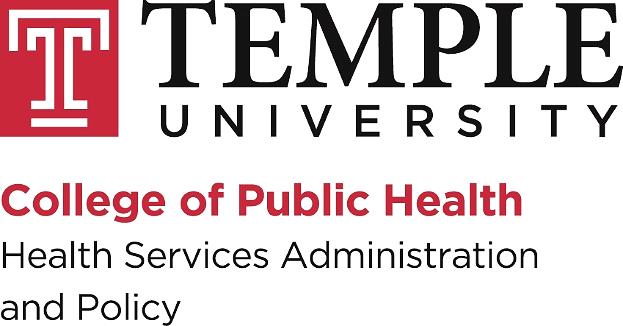 The Master of Science in Health Informatics (MSHI) Program includes 30 Credits of required courses which can be typically completed in two years on a part-time basis.  The MSHI Program is available in-person at Temple University’s Center City Campus (TUCC) in Center City, or is available in an online format. The MSHI Program is accredited by the Commission on Accreditation of Health Informatics and Information Management (CAHIIM). HealthShare Exchange (HSX)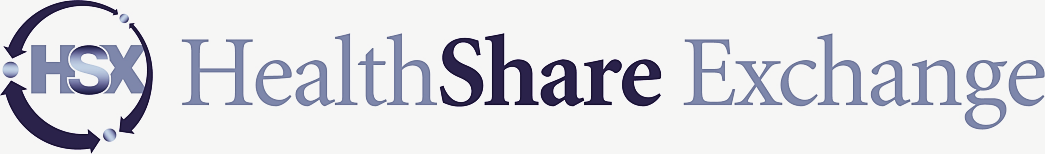 Healthshare Exchange (HSX) is the health information exchange for the Greater Delaware Valley, including southeastern Pennsylvania and Southern New Jersey.At the point of care, HSX facilitates the availability of data from hospital health systems, from providers, and from healthcare insurers.Pennsylvania ChaptersHealthcare Information and Management Systems Society Health Information Technology Awards ReceptionMonday, April 30, 20185:00 PM Café Fresco215 North 2nd StreetHarrisburg, Pennsylvania 17101-1468(717) 236-2599Awards SponsorsTemple University College of Public Health, Health Services Administration and PolicyHealthShare ExchangeAgendaWelcome Lani Dixon, Central Pennsylvania ChapterOpening RemarksValerie Rodgers, Director State Government Affairs, HIMSS                                                  2018 Pennsylvania HIT Awards PresentationSenate Legislator of the Year AwardHonorable Elder A. Vogel, JrPresented by Thompson BoydDelaware Valley HIMSSExecutive Leader of the Year AwardRachel Levine, M.D.Presented by John RitterWestern PA HIMSS ChapterLeadership of the Year AwardRobert TorresPresented by Robert SheesleyCentral Pennsylvania Chapter2018 Pennsylvania HIT Awards Presentation (Continued)Lifetime Achievement AwardMartin CiccocioppoPresented by Pete MercuriDelaware Valley ChapterStaffer of the Year AwardCheryl L. SchrinerPresented by Yolande GreeneDelaware Valley HIMSSSponsor Comments and ClosingPresented by Thompson BoydDelaware Valley HIMSS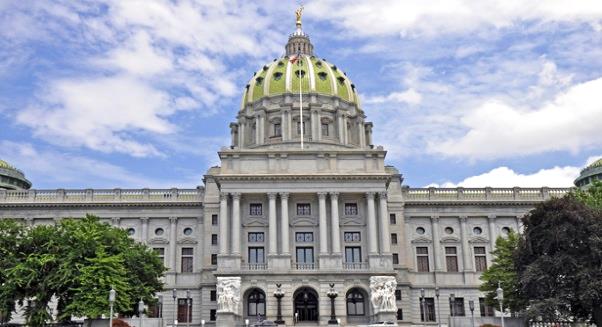 